 •  •  •  •  •  •  •  •  •  •  •  •  •  •  •  •  •  •  •  •  •  •  •  •  •  •  •  •  •  • 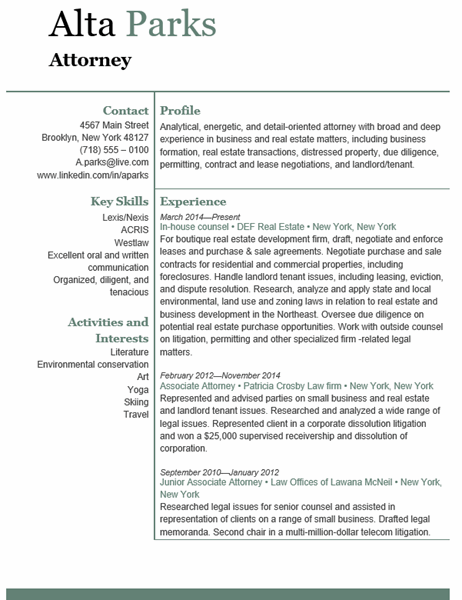 